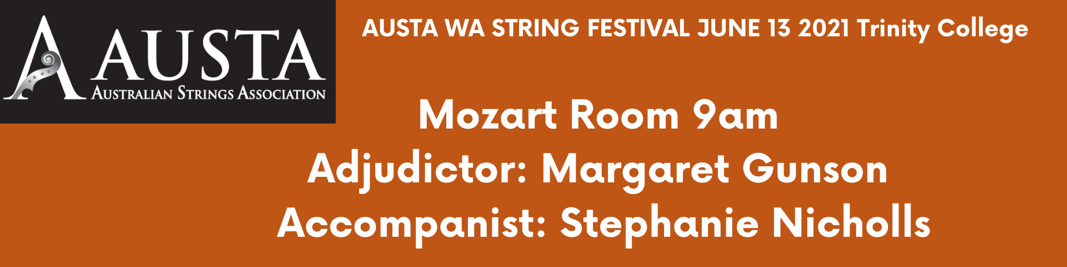 Chloe Leung Petite école de la mélodie, Op. 123 no. 15, Etude - DanclaYi-Heng Tsai Prelude from Te Deum H 146 - CharpentierKaitlyn Chen Donkey Doodle - William KrollNavkishori Rathod Beetle's bootsLucien Zhang and Jack Peppercorn Arirang- Korean Trad. arr. Han-Ki KimAJ Dowling’s ng Blast off - Mary CohenNina Januschka Chinese Lanterns - Hugh ColledgeCharlotte Lee Sonata G major - Antonio VandiniEva Chi La Preciseuse - Marin MaraisSamansha Singh A string Concerto - BergerIshaan Dhanak Go tell Aunt RhodyLaurence Mitchell TBCErica Wong Danse Espagnole - Manuel D. FallaAmi Tang Long Long AgoTia Tang Twinkle ThemeJayden Li Busy Busy Stop Stop TwinklesYi-Zhen Tsai Plesiosaurs - Caroline Lumsden & Pamela WedgewoodYi-Jin Tsai Praeludium and Allegro - Fritz Kreisler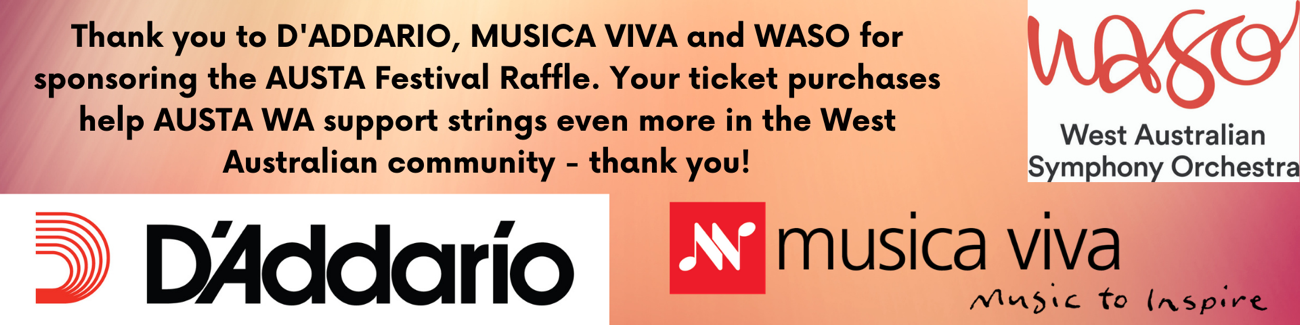 